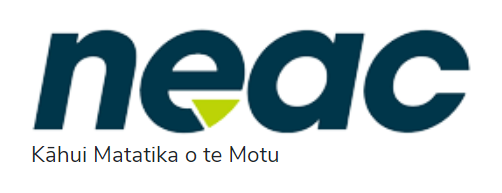 NEAC MEETING AGENDADate8 September 20218 September 2021Committee meetingNEAC meetingNEAC meetingLocationRydges Wellington Airport, Function Room Rydges Wellington Airport, Function Room Meeting time9:00am – 4:30pmMorning tea:  10:45am approx.Lunch: 12:30pm approx. Afternoon tea: 3:00pm approx.  AttendeesNEAC membersJohn McMillan (Chair)Elizabeth (Liz)	RichardsHope TuparaDana WensleyMary-Anne WoodnorthGordon JackmanPenny	HaworthCindy	TownsVanessa JordanHansa PatelShannon Te Ahu HanrahanSecretariat Leonie ParminterZoe BengeMirae WilsonKirsten ForrestHayley RobertsonNEAC membersJohn McMillan (Chair)Elizabeth (Liz)	RichardsHope TuparaDana WensleyMary-Anne WoodnorthGordon JackmanPenny	HaworthCindy	TownsVanessa JordanHansa PatelShannon Te Ahu HanrahanSecretariat Leonie ParminterZoe BengeMirae WilsonKirsten ForrestHayley RobertsonGuestsOakleigh Wetzelberger (Ministry of Health Intern)Neil Pickering (Previous Chair of NEAC)Nic Aagaard (Ministry of Health, Manager)Alastair Higham-Lee (Ministry of Health, Programme Manager)
Oakleigh Wetzelberger (Ministry of Health Intern)Neil Pickering (Previous Chair of NEAC)Nic Aagaard (Ministry of Health, Manager)Alastair Higham-Lee (Ministry of Health, Programme Manager)
ItemItem   PaperTime1WelcomeOpening comments: Neil and JohnRound of introductionsN/A9:00-9:45amStanding itemsStanding itemsStanding items2ApologiesNora Jayne ParoreN/A9:45-10:45am3Approval of today’s agendaN/A4Declarations of InterestsReview declarations of interestsNew members to email declarations to neac@health.govt.nz Declare any conflicts of interest/role regarding today’s agenda and determine how to manage any conflictItem one5Minutes of NEAC’s June 2021 meeting: for approvalItem two6Actions arising from the June 2021 meeting: for notingItem three7Status of NEAC’s work programme: for notingItem four8Chair’s updateN/A 9Secretariat updateAppointmentsStaffingUpdate provided on the dayProjectsProjectsProjects10Getting Through Together, Guidelines for a Pandemic: Review of the first draft documentNEAC to:Provide feedback on the draft documentAdvise on changes requiredDiscuss work to be completed before public consultation    Secretariat to:Provide overview of process to date and next steps.Item Five  Cover PaperGetting Through Together, Guidelines for a Pandemic11:00-12:30pm11Health and disability research with adult participants who are unable to provide informed consent, and modifications to informed consent This work item relates to the HDC Report ‘Health and  
disability research with adult participants who are unable to provide informed consent’. This work has not progressed due to COVID-19. The papers provided are historical to update new members in preparation for a meeting in November 2021 with the HDC and HRCEC to re-start this work.NEAC to:Note work completed to dateDecide who will attend HDC and HRCEC meeting on 10 November 2021. Provide direction on content to support a paper and letter to send to new HDC in advance of the meeting.    Secretariat to:Provide overview of process to date and next steps.
    Item SixCover PaperHDC ReportLetter to 
  Minister Salesa1:15-2:00pm12    End of Life Choice Act 2019Alastair Higham-Lee to update NEAC on implementation via ZoomPresentation provided on the day2:00-2:30pm13NEAC Ethical Standards    NEAC to:Note summary of submissionsProvide direction on what changes from consultation NEAC believes should be made to the Standards Raise any additional proposals to change or add new content to the standards.    Secretariat to:Provide overview of process to date and next 
       steps.Item Seven Brief on Standards consultation2:30-3:00pmMonitoring and reportingMonitoring and reportingMonitoring and reporting14Report on HDECs: for noting/discussionDetermine data points for new/ongoing reporting for NEAC monitoringUpdate on current status HDECs + appointmentsUpdate on modernisation project and NEAC involvement.Presentation from Ethics Manager on the day3:15-4:00pm15Members’ reports on research papersN/ACorrespondence Correspondence Correspondence 16Response from Minister on Gendered Wards: for noting/discussionUpdate: No response from Minister on HDECs appointments.Item Eight Letter to Minister Little on gendered wardsResponse letter from Minister LittleLetter to Minister Little on HDEC appointments4:00-4:15pmGovernance arrangementsGovernance arrangementsGovernance arrangements17Discuss meeting datesConfirm proposed meeting dates19 October and 7 December 2021.N/A4:15pmClosing itemsClosing itemsClosing items18Work between meetingsNEAC to confirm any in-between meetings or working groups to progress NEAC work programme. 4:30pm